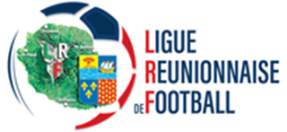    Cachet du club		Signature du Secrétaire		Signature du Référent Technique		      		Encadrement technique non-conforme  Votre ET est incomplet, il manque :   …BEF, ……BMF, …CFF3, …CFF2,… CFF1.Pour tout encadrement technique non conforme aux obligations techniques, en plus des sanctions financières  prévues à l’article 62 du R.I il sera fait application des sanctions suivantes :R1 – R2 : 30€/éducateur maquant/ journéeR3 : 10€/éducateur manquant/journéePARTIE A REMPLIR LA LE CLUBPARTIE A REMPLIR LA LE CLUBPARTIE A REMPLIR LA LE CLUBPARTIE A REMPLIR LA LE CLUBPARTIE A REMPLIR LA LE CLUBPARTIE RESERVEE A LA RSEEFPARTIE RESERVEE A LA RSEEFPARTIE RESERVEE A LA RSEEFPARTIE RESERVEE A LA RSEEFPARTIE RESERVEE A LA RSEEFPARTIE RESERVEE A LA RSEEFPARTIE RESERVEE A LA RSEEFPARTIE RESERVEE A LA RSEEFPARTIE RESERVEE A LA RSEEFSECTION ENCADRÉENOMSPRENOMSTELEPHONEDIPLOME112345678VALIDATIONSéniorsU21U20RéserveU19U17U15U14U13U11U9U7 + 5ansRF 1RF 2